INSERTAR LOGO/BANDERA DEL PAÍS AQUÍ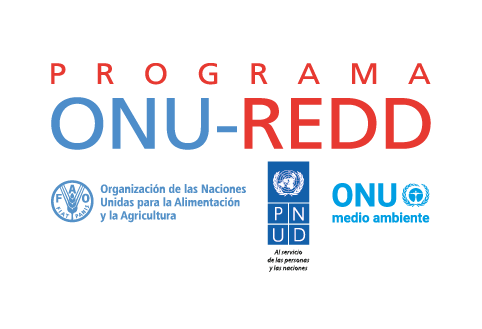 De conformidad con la decisión de la Junta Normativa, el presente documento no se entregará en versión impresa, con el fin de minimizar el impacto ambiental de los procesos del Programa ONU-REDD y contribuir a la neutralidad climática. La mayoría de los documentos de las reuniones del Programa ONU-REDD figuran en la Internet en la dirección: www.unredd.net o www.un-redd.org.Informe anual para Programas Nacionales de ONU-REDD  El informe final de Programas Nacionales (PN) resalta los resultados generales a lo largo de la implementación. Estos resultados se notificarán y compararán con el marco de resultados del Documento de Programa Nacional, tal y como lo aprobó el Comité Directivo o la Junta Ejecutiva del Programa, o bien, como se haya ajustado en la revisión o evaluación de medio término. El informe incluye las siguientes secciones: 1.) Identificación del Programa Nacional; 2.) Informe sobre el avance; 3.) Lecciones aprendidas; 4.) Marco de Varsovia para REDD+ y las decisiones de la CMNUCC vinculadas a éste; 5.)  Entrega financiera; y 6.) Gestión adaptativa.La agencia guía de cada Programa Nacional es responsable de coordinar las aportaciones a los informes finales y garantizar que todas las perspectivas de las agencias y sus contrapartes se hayan incorporado, en especial las del gobierno y las organizaciones de la sociedad civil. Los informes son revisados y aprobados por los equipos de las agencias, quienes están a cargo de garantizar su calidad y brindar recomendaciones a los equipos nacionales para mantener un enfoque en los resultados y los ajustes requeridos. Por consiguiente, ello sigue un proceso paulatino que sirve para mejorar la calidad de los informes y permitir una evaluación profunda del progreso y la identificación de lecciones clave con respecto al intercambio de conocimiento entre los países miembro. El informe anual de Programas Nacionales deberá enviarse a la Secretaría del Programa ONU-REDD (un-redd@un-redd.org). Identificación del Programa NacionalPor favor, identifique al Programa Nacional (PN) al proporcionar la información solicitada a continuación. La contraparte gubernamental y los puntos focales de las organizaciones de la ONU ante el Programa Nacional también proporcionarán su firma electrónica aquí de manera previa a la presentación del documento ante la Secretaría de ONU-REDD. Informe sobre el avanceEsta sección tiene como finalidad resumir el proceso e identificar los logros clave del PN durante el periodo que abarca el informe. Además, esta sección brinda la oportunidad de capturar las perspectivas del Gobierno y la sociedad civil y brindar información adicional o complementaria. Resultados generales del Programa NacionalResultados no previstosLogros principalesComentarios del Gobierno Comentarios de actores no gubernamentalesMatriz del marco de resultadosEl marco de resultados tiene como fin medir los resultados generales del Programa Nacional de cara a las metas de Efectos y Productos identificadas en el Documento de Programa Nacional. En los casos en que no se presenten logros o haya insuficiencias para alcanzar las metas, se requiere una justificación exhaustiva. Los requisitos para las secciones incluyen: Para cada Efecto, introduzca el título de éste e indique si se logró.  Haga un listado de cada indicador de desempeño, la línea de base asociada a él y la meta esperada para el Programa Nacional. Haga una evaluación de si la meta se logró y sobre el Efecto alcanzado.Para cada Producto, introduzca el título y haga un listado de cada indicador de desempeño, la línea de base asociada y la meta general esperada así como el avance hacia ella.  Por favor, repita esto para todos los Productos y Efectos enumerados en el marco de resultados del PN (o una versión revisada luego del taller inicial o revisión de medio término).Revisiones al Documento de Programa NacionalProporcione un resumen de cualquier cambio clave hecho al Documento de Programa Nacional relativo al marco de resultados, los indicadores, los Efectos, los Productos, los socios de ejecución o la duración del PN.Lecciones aprendidasEsta sección tiene como fin capturar las lecciones aprendidas más significativas en el contexto del Programa Nacional, dado que éstas se relacionan con las áreas de trabajo temáticas sobre REDD+ o, de manera más general, con los aspectos prácticos de implementación, coordinación y comunicación. Las secciones siguientes deberán rellenarse sólo cuando sea pertinente y en caso de que se hayan identificado lecciones aprendidas. Beneficios no previstos o consecuencias inesperadasProporcione un resumen de cualquier beneficio no previsto/esperados o consecuencia inesperada que se haya hecho evidente durante la implementación o conclusión del Programa Nacional.  [150 palabras]Coordinación interinstitucionalEsta sección tiene como fin recolectar información pertinente a cómo el PN está contribuyendo a la labor interinstitucional y a "Unidos en la Acción".Narrativa de riesgoEsta sección tiene como fin capturar los riesgos internos y externos clave experimentados por el Programa durante la implementación.Marco de Varsovia para REDD+ y las decisiones de la CMNUCC vinculadas a ésteEsta sección tiene como fin ofrecer una perspectiva e invitar a la reflexión sobre cómo los países están avanzando con respecto al marco de la Convención, es decir: 5.1) Estrategia Nacional o Planes de Acción de REDD+; 5.2) salvaguardas y sistema de información de salvaguardas; 5.3) nivel nacional de referencia de emisiones forestales/nivel nacional de referencia de emisiones; y 5.4) un sistema nacional de monitoreo forestal. Sólo complete la secciones que sean pertinentes a las prioridades identificadas para el país y marque como "n/a" cualquier criterio o indicador que no se aplique al contexto de su país.  Estrategia nacional o planes de acciónSistemas de Información sobre SalvaguardasNiveles de referencia de emisiones forestales/niveles de referencia forestalesSistemas nacionales de monitoreo forestalEntrega financieraLa tabla solicita información sobre el avance financiero de la implementación del Programa Nacional al final del periodo del informe (incluyendo los desembolsos anuales acumulativos). Por favor, añada renglones como sea necesario.Gestión adaptativaCon referencia a los desvíos y retrasos indicados en el marco de resultados, narre de manera breve los retrasos, sus razones y qué acción se tomó para contrarrestar su impacto sobre el Programa. Asimismo, indique si éstos se sometieron a discusión en las reuniones de la Junta Ejecutiva del Programa (JEP) o el Comité Directivo Nacional (CDN), entre la Unidad de Gestión del Programa (UGP) y las contrapartes nacionales; y qué medidas se propusieron para contrarrestarlos.  Principales retrasos y medidas correctivas Oportunidades y asociaciónMedidas para garantizar la sostenibilidad de los resultados del Programa NacionalProporcione una evaluación general breve de cualesquiera medidas tomadas para garantizar la sostenibilidad de los resultados de Programa Nacional durante el periodo del informe. Favor de brindar ejemplos cuando sea pertinente; éstos pueden incluir el establecimiento de las instituciones de REDD+ que se espera que perduren luego de la conclusión del Programa, o bien, las capacidades que continuarán en operación luego de que éste se complete.Las preguntas siguientes procuran recopilar información relevante sobre cómo el Programa Nacional ha puesto en práctica los principios de efectividad de la ayuda a través de la titularidad nacional, la alineación y la armonización de procedimientos y la rendición mutua de cuentas.Programa Programa Nacional y/o información de financiación conjunta de R-PPSi se proporcionan recursos adicionales (financiación conjunta directa) para las actividades apoyadas por el Programa Nacional de ONU-REDD, incluyendo nueva financiación movilizada desde el comienzo de la implementación, rellene la tabla a continuación:Anexo – Directrices del GNUD DefinicionesLas siguientes definiciones para el reporte enfocado en resultados provenientes de las directrices del PNUD se usarán en el informe anual:Resultados: Un resultado es un cambio descriptible o cuantificable que se deriva de una relación causa-efecto. Existen tres tipos de cambios: productos, efectos e impacto; y éstos pueden activarse por medio de una intervención de desarrollo.Reporte enfocado en resultados: Tiene como fin que el enfoque pase de las actividades hacia la comunicación de resultados importantes que el Programa haya logrado a nivel Producto y Efecto. Un informe efectivo enfocado en resultados comunica y demuestra la efectividad de la intervención. Éste apoya el apoyo continuo y el flujo de recursos entre los actores y los donantes. Matriz de resultados: Un apoyo importante en el reporte enfocado en resultados es la matriz de resultados, que articula claramente los resultados categorizados por Productos y Efectos así como en indicadores, líneas de base y metas. Éstos, junto con la revisión de indicadores, supuestos y riesgos, deberán funcionar como guías para la presentación de informes sobre resultados. Efectos: Los Efectos describen los cambios previstos en las condiciones de desarrollo que resultan de la cooperación del Equipo de País de la ONU. Éstos se relacionan con los cambios en el desempeño institucional o el comportamiento entre individuos o grupos vistos desde un enfoque de derechos humanos.Productos: Los productos son cambios en habilidades o capacidades, o bien, la disponibilidad de nuevos productos y servicios logrados con los recursos brindados dentro de un periodo específico. Éstos son los niveles del resultado en los que las ventajas comparativas claras de cada agencia emergen y la rendición de cuentas es más clara. Los productos están vinculados a aquellos grupos responsables de su logro, algo que brinda a la cadena de resultados una lógica interna mucho más sólida.Indicadores: Los indicadores ayudan a medir los Efectos y Productos, añadiendo gran precisión. Los indicadores garantizan que la toma de decisiones esté fundamentada con datos pertinentes.Programas Nacionales Informe final<PAÍS> Programa ONU-REDD Enero a junio de 205[FECHA]Título del Programas Nacional[insertar texto]Socio(s) de Implementación[insertar texto]Organizaciones participantes[insertar texto]Cronología de proyectoCronología de proyectoCronología de proyectoCronología de proyectoDuración del Programa[insertar texto]Extensión sin costo adicional Sí/No Fecha de firma del DPN[insertar texto]Fecha de cierre actual[insertar texto]Fecha de la primera transferencia de fondos[insertar texto]Revisión de medio términoSí/No Fecha de cierre original[insertar texto]Fecha de Revisión de medio término [insertar texto]Resumen financiero (dólares estadounidenses)Resumen financiero (dólares estadounidenses)Resumen financiero (dólares estadounidenses)Resumen financiero (dólares estadounidenses)Organización de la ONUPresupuesto aprobadoCantidad transferidaGastos acumulativos al 31 de fecha de finalización del programa…….FAO[insertar texto][insertar texto][insertar texto]PNUD[insertar texto][insertar texto][insertar texto]PNUMA[insertar texto][insertar texto][insertar texto]Costos indirectos de apoyo (7 %)[insertar texto][insertar texto][insertar texto]Total[insertar texto][insertar texto][insertar texto]Firmas electrónicas de las organizaciones de la ONU designadasFirmas electrónicas de las organizaciones de la ONU designadasFirmas electrónicas de las organizaciones de la ONU designadasFirmas electrónicas de las organizaciones de la ONU designadasFirmas electrónicas de las organizaciones de la ONU designadasFirma electrónica de la contraparte gubernamentalFirma electrónica de la contraparte gubernamentalFAOPNUDPNUDPNUMAPNUMAFirma electrónica de la contraparte gubernamentalFirma electrónica de la contraparte gubernamental[Firma][Firma][Firma][Firma][Firma][Firma][Firma]Ingrese la fecha y los nombres completos de los signatarios:Ingrese la fecha y los nombres completos de los signatarios:Ingrese la fecha y los nombres completos de los signatarios:Ingrese la fecha y los nombres completos de los signatarios:Ingrese la fecha y los nombres completos de los signatarios:Ingrese la fecha y los nombres completos de los signatarios:Ingrese la fecha y los nombres completos de los signatarios:[Fecha][Fecha][Fecha][Fecha][Fecha][Fecha][Fecha][Nombre][Nombre][Nombre][Nombre][Nombre][Nombre][Nombre]Proporcione una evaluación general breve de hasta qué punto el Programa Nacional ha logrado los Efectos y Productos identificados en el Documento de Programa Nacional. [500 palabras][insertar texto] Haga una descripción de los resultados que no se habían expresado en el Documento de Programa Nacional, pero que se lograron en el proceso de implementación del Programa Nacional. [250 palabras][insertar texto] Favor de brindar un ejemplo de logros importantes del PN durante el año en cuestión.  [150 palabras] [insertar texto] Las contrapartes del Gobierno deberán incluir las perspectivas y la información adicional no incluida en la evaluación general del avance. [500 palabras][insertar texto]Actores no gubernamentales que presentarán su evaluación e información adicional complementaria (favor de solicitar un resumen a los comités o plataformas de dichos actores). [500 palabras][insertar texto]Efecto 1: [insertar texto]Efecto 1: [insertar texto]Efecto 1: [insertar texto]Efecto 1: [insertar texto] Efecto logrado; Efecto logrado; Efecto logrado; Efecto logrado;Resultados con respecto al Efecto: [100 palabras]Resultados con respecto al Efecto: [100 palabras]Resultados con respecto al Efecto: [100 palabras]Resultados con respecto al Efecto: [100 palabras]Indicadores del EfectoLínea de baseMeta esperadaEvaluación frente a meta[insertar texto][insertar texto][insertar texto][insertar texto]Producto 1: [insertar texto]Producto 1: [insertar texto]Producto 1: [insertar texto]Producto 1: [insertar texto]Indicadores de productoLínea de baseMeta esperadaEvaluación frente a meta[insertar texto][insertar texto][insertar texto][insertar texto]Evaluación con respecto al Producto: [Nivel real del desempeño logrado al final del periodo del informe. Favor de proporcionar una evaluación substancial de los logros al día de hoy, no más de 100 palabras por Producto.Se conoce como logro cuando un objetivo se alcanza con éxito. Algunos ejemplos de logros son las evaluaciones o procesos concluidos o un sistema de monitoreo en operación. La redacción de los Términos de Referencia no es un logro. Para cada logro, especificar lo siguiente:Qué se logró. Puede ser tentador notificar "cosas logradas", que en realidad son Actividades. Ejemplos de "cosas logradas" serían un simposio celebrado sobre XX tema; talleres con XX participantes; XX misiones llevadas a cabo. En su lugar, el informe se deberá enfocar en los efectos de dichas Actividades (=productos). Algunos ejemplos: •	Taller de capacitación de XX miembros del personal técnico, que ahora son capaces de producir XX•	Una variedad de indicadores/una estrategia/un plan de capacitación acordado con el personal técnico de XXLenguaje•	El informe abarca el periodo concluido; por consiguiente, deberá escribirse en tiempo pasado. Se deberá utilizar la voz pasiva refleja para expresar los logros:  "se logró XX durante la fase XX" o "se perciben XX cambios en el desarrollo del Programa", en la que el objeto o la actividad en cuestión sea el enfoque principal de la oración. •	Escriba tan conciso como sea posible y evite una narrativa extensa. Se deberá hacer referencia al avance hacia metas relativas a indicadores. Quién estuvo involucrado.Cuándo se logró el objetivo.Cómo contribuye al logro del Resultado en general.Para cada producto/publicación, favor de facilitar los enlaces web si los hubiere.]Evaluación con respecto al Producto: [Nivel real del desempeño logrado al final del periodo del informe. Favor de proporcionar una evaluación substancial de los logros al día de hoy, no más de 100 palabras por Producto.Se conoce como logro cuando un objetivo se alcanza con éxito. Algunos ejemplos de logros son las evaluaciones o procesos concluidos o un sistema de monitoreo en operación. La redacción de los Términos de Referencia no es un logro. Para cada logro, especificar lo siguiente:Qué se logró. Puede ser tentador notificar "cosas logradas", que en realidad son Actividades. Ejemplos de "cosas logradas" serían un simposio celebrado sobre XX tema; talleres con XX participantes; XX misiones llevadas a cabo. En su lugar, el informe se deberá enfocar en los efectos de dichas Actividades (=productos). Algunos ejemplos: •	Taller de capacitación de XX miembros del personal técnico, que ahora son capaces de producir XX•	Una variedad de indicadores/una estrategia/un plan de capacitación acordado con el personal técnico de XXLenguaje•	El informe abarca el periodo concluido; por consiguiente, deberá escribirse en tiempo pasado. Se deberá utilizar la voz pasiva refleja para expresar los logros:  "se logró XX durante la fase XX" o "se perciben XX cambios en el desarrollo del Programa", en la que el objeto o la actividad en cuestión sea el enfoque principal de la oración. •	Escriba tan conciso como sea posible y evite una narrativa extensa. Se deberá hacer referencia al avance hacia metas relativas a indicadores. Quién estuvo involucrado.Cuándo se logró el objetivo.Cómo contribuye al logro del Resultado en general.Para cada producto/publicación, favor de facilitar los enlaces web si los hubiere.]Evaluación con respecto al Producto: [Nivel real del desempeño logrado al final del periodo del informe. Favor de proporcionar una evaluación substancial de los logros al día de hoy, no más de 100 palabras por Producto.Se conoce como logro cuando un objetivo se alcanza con éxito. Algunos ejemplos de logros son las evaluaciones o procesos concluidos o un sistema de monitoreo en operación. La redacción de los Términos de Referencia no es un logro. Para cada logro, especificar lo siguiente:Qué se logró. Puede ser tentador notificar "cosas logradas", que en realidad son Actividades. Ejemplos de "cosas logradas" serían un simposio celebrado sobre XX tema; talleres con XX participantes; XX misiones llevadas a cabo. En su lugar, el informe se deberá enfocar en los efectos de dichas Actividades (=productos). Algunos ejemplos: •	Taller de capacitación de XX miembros del personal técnico, que ahora son capaces de producir XX•	Una variedad de indicadores/una estrategia/un plan de capacitación acordado con el personal técnico de XXLenguaje•	El informe abarca el periodo concluido; por consiguiente, deberá escribirse en tiempo pasado. Se deberá utilizar la voz pasiva refleja para expresar los logros:  "se logró XX durante la fase XX" o "se perciben XX cambios en el desarrollo del Programa", en la que el objeto o la actividad en cuestión sea el enfoque principal de la oración. •	Escriba tan conciso como sea posible y evite una narrativa extensa. Se deberá hacer referencia al avance hacia metas relativas a indicadores. Quién estuvo involucrado.Cuándo se logró el objetivo.Cómo contribuye al logro del Resultado en general.Para cada producto/publicación, favor de facilitar los enlaces web si los hubiere.]Evaluación con respecto al Producto: [Nivel real del desempeño logrado al final del periodo del informe. Favor de proporcionar una evaluación substancial de los logros al día de hoy, no más de 100 palabras por Producto.Se conoce como logro cuando un objetivo se alcanza con éxito. Algunos ejemplos de logros son las evaluaciones o procesos concluidos o un sistema de monitoreo en operación. La redacción de los Términos de Referencia no es un logro. Para cada logro, especificar lo siguiente:Qué se logró. Puede ser tentador notificar "cosas logradas", que en realidad son Actividades. Ejemplos de "cosas logradas" serían un simposio celebrado sobre XX tema; talleres con XX participantes; XX misiones llevadas a cabo. En su lugar, el informe se deberá enfocar en los efectos de dichas Actividades (=productos). Algunos ejemplos: •	Taller de capacitación de XX miembros del personal técnico, que ahora son capaces de producir XX•	Una variedad de indicadores/una estrategia/un plan de capacitación acordado con el personal técnico de XXLenguaje•	El informe abarca el periodo concluido; por consiguiente, deberá escribirse en tiempo pasado. Se deberá utilizar la voz pasiva refleja para expresar los logros:  "se logró XX durante la fase XX" o "se perciben XX cambios en el desarrollo del Programa", en la que el objeto o la actividad en cuestión sea el enfoque principal de la oración. •	Escriba tan conciso como sea posible y evite una narrativa extensa. Se deberá hacer referencia al avance hacia metas relativas a indicadores. Quién estuvo involucrado.Cuándo se logró el objetivo.Cómo contribuye al logro del Resultado en general.Para cada producto/publicación, favor de facilitar los enlaces web si los hubiere.]Si el marco de resultados se revisó luego de la reunión inicial o la revisión de medio término, explique de manera breve los cambios realizados. [100 palabras][insertar texto] Si losEfectos o Productos del PN se revisaron luego de la reunión inicial o la revisión de medio término, explique de manera breve los cambios realizados. [100 palabras][insertar texto] Si los indicadores del marco de resultados se revisaron luego de la reunión inicial o la revisión de medio término, explique de manera breve los cambios realizados. [100 palabras][insertar texto] Si lossocios de ejecución del PN cambiaron luego de la reunión inicial o la revisión de medio término, explique de manera breve los cambios realizados. [100 palabras][insertar texto] Si laduración del PN cambió luego de la reunión inicial o la revisión de medio término, explique de manera breve los cambios realizados. [100 palabras][insertar texto] Explique las lecciones aprendidas más significativas durante la implementación del Programa Nacional. Incluya explicaciones de lo que se aprendió, por qué la lección es importante y qué se ha hecho para documentar o compartir esas lecciones. [150 palabras][insertar texto] Explique las lecciones aprendidas más significativas relativas a la coordinación intersectorial durante la implementación del Programa Nacional:  (150 palabras)[insertar texto] Explique las lecciones aprendidas más significativas relativas a las dimensiones técnicas del Programa Nacional durante su implementación:  [150 palabras][insertar texto] Explique las lecciones aprendidas más significativas relativas al proceso de preparación para REDD+ durante la implementación del Programa Nacional:  [150 palabras][insertar texto] Explique las lecciones aprendidas más significativas relativas al anclaje de REDD+ durante el proceso de desarrollo nacional:  [150 palabras][insertar texto] Explique las lecciones aprendidas más significativas relativas a la implementación y secuenciación del apoyo del Programa Nacional:  [150 palabras][insertar texto] Explique cualesquiera otras lecciones aprendidas de la implementación del Programa Nacional:  [150 palabras][insertar texto] Beneficios no previstos [150 palabras][insertar texto] Consecuencias inesperadas [150 palabras][insertar texto] ¿El Programa Nacional ha sido coherente con el Programa de País de la ONU o algún otro marco de asistencia a donantes aprobado por el Gobierno? En caso negativo, explique qué medidas se pusieron en marcha para enfrentar esta situación. [150 palabras][insertar texto] Resuma de manera breve qué tipos de mecanismos de coordinación y decisiones se adoptaron para garantizar la entrega conjunta del PN. [150 palabras][insertar texto] ¿Se adoptó HACT? En caso afirmativo, ¿hasta qué punto se ha adoptado HACT y qué agencia lo ha hecho? [150 palabras][insertar texto] Haga un resumen de los riesgos internos principales enfrentados por el PN así como sus respuestas. [250 palabras][insertar texto] Haga un resumen de los riesgos externos principales enfrentados por el PN así como sus respuestas. [250 palabras][insertar texto] Apoyado por (seleccione todas las opciones pertinentes y proporcione detalles acerca de otras fuentes):  Programas Nacionales   Apoyo específico;   Otra fuente;  No se aplica.Favor de brindar una descripción breve del progreso logrado para desarrollar una Estrategia Nacional o Plan de Acción de REDD+ (EN/PA) así como la fuente del apoyo brindado a este respecto: [100 palabras][insertar texto]IndicadorInicioFinal9Calificador (seleccionar todas las opciones pertinentes)Favor de ingresar una narración corta que describa la razón de dicha selección así como los medios/la fuente para verificación.¿El país cuenta con una Estrategia Nacional o plan de acción (EN/PA) para lograr la REDD+?:xAún no se ha iniciado. [insertar texto]¿El país cuenta con una Estrategia Nacional o plan de acción (EN/PA) para lograr la REDD+?:xEn fase de diseño[insertar texto]¿El país cuenta con una Estrategia Nacional o plan de acción (EN/PA) para lograr la REDD+?:Redactada, en proceso de deliberación[insertar texto]¿El país cuenta con una Estrategia Nacional o plan de acción (EN/PA) para lograr la REDD+?:Aprobada[insertar texto]¿El país cuenta con una Estrategia Nacional o plan de acción (EN/PA) para lograr la REDD+?:Enlace a la EN o el PA disponible en la plataforma informativa web de REDD+ de la CMNUCC[insertar texto]¿El país cuenta con una Estrategia Nacional o plan de acción (EN/PA) para lograr la REDD+?:Implementación en sus primeras fases [insertar texto]¿El país cuenta con una Estrategia Nacional o plan de acción (EN/PA) para lograr la REDD+?:Implementación completa de la EN o el PA[insertar texto]Grado de avance de las estrategias nacionales y/o planes de acción de REDD+. La EN o el PA identifica, evalúa y establece un orden de prioridad entre las causas directas y subyacentes de la deforestación y la degradación forestal, así como las barreras para las actividades propias del "plus" (+) con base en análisis concienzudos.[insertar texto]Grado de avance de las estrategias nacionales y/o planes de acción de REDD+. La EN o el PA propone conjuntos de políticas y medidas coherentes y coordinados para REDD+ que sean proporcionales a las causas y barreras, se basen en resultados y sean factibles.[insertar texto]Grado de avance de las estrategias nacionales y/o planes de acción de REDD+. La EN o el PA se vincula al alcance y la escala de los NREF/NRE tomando en cuenta las circunstancias nacionales.[insertar texto]Grado de avance de las estrategias nacionales y/o planes de acción de REDD+. La EN o el PA define los arreglos institucionales para la implementación de REDD+, incluyendo medidas de gobernanza, vigilancia participativa y coordinación intersectorial.[insertar texto]Grado al que la EN o el PA incorpora los principios de inclusión social e igualdad de género.La EN o el PA está desarrollada por medio de un proceso de múltiples interesados, de consulta y diálogo participativos, que toma en cuenta el género.[insertar texto]Grado al que la EN o el PA incorpora los principios de inclusión social e igualdad de género.Las políticas y medidas propuestas para REDD+ integran acciones que consideran el género.[insertar texto]Grado al que la EN o el PA incorpora los principios de inclusión social e igualdad de género.Las políticas y medidas propuestas para REDD+ consideran la comprensión de los derechos sobre la tierra y la tenencia de la tierra (cuando sean pertinentes) así como las prioridades de desarrollo de los pueblos indígenas y las comunidades locales.[insertar texto]Grado de anclaje de la EN o el PA en la política de desarrollo nacional y el tejido institucional.Hay una coordinación interinstitucional efectiva para la acción de REDD+.[insertar texto]Grado de anclaje de la EN o el PA en la política de desarrollo nacional y el tejido institucional.El respaldo a la EN o el PA ha sido obtenido a un nivel político alto más allá de la agencia o el ministerio que guió el proceso de preparación para REDD+.[insertar texto]Grado de anclaje de la EN o el PA en la política de desarrollo nacional y el tejido institucional.Acciones o metas de REDD+ integradas en el plan nacional o la política para el desarrollo sostenible.[insertar texto]Grado de anclaje de la EN o el PA en la política de desarrollo nacional y el tejido institucional.Hay pruebas de que los ministerios/las agencias fuera de los sectores forestales y ambientales están comprometidas con la implementación de las políticas y medidas de REDD+.[insertar texto]Grado de anclaje de la EN o el PA en la política de desarrollo nacional y el tejido institucional.Los arreglos financieros para comenzar a implementar la EN o el PA (o para canalizar finanzas basadas en resultados) están diseñados.[insertar texto]Apoyado por (seleccione todas las opciones pertinentes y proporcione detalles acerca de otras fuentes):  Programas Nacionales   Apoyo específico;   Otra fuente;  No se aplica.Favor de brindar una descripción breve del progreso logrado para desarrollar un sistema de información de salvaguardas (SIS) así como la fuente del apoyo brindado a este respecto: [100 palabras][insertar texto]IndicadorInicioFinDescriptor (seleccionar todas las opciones pertinentes)Favor de ingresar una narración corta que describa la razón de dicha selección así como los medios/la fuente para verificación.¿El país cuenta con un sistema de información de salvaguardas (SIS) que brinde información sobre cómo las salvaguardas de Cancún se están abordando y respetando por medio de acciones de implementación de REDD+?No[insertar texto]¿El país cuenta con un sistema de información de salvaguardas (SIS) que brinde información sobre cómo las salvaguardas de Cancún se están abordando y respetando por medio de acciones de implementación de REDD+?Objetivos de SIS determinados[insertar texto]¿El país cuenta con un sistema de información de salvaguardas (SIS) que brinde información sobre cómo las salvaguardas de Cancún se están abordando y respetando por medio de acciones de implementación de REDD+?Las necesidades y la estructura de la información sobre salvaguardas están determinadas.[insertar texto]¿El país cuenta con un sistema de información de salvaguardas (SIS) que brinde información sobre cómo las salvaguardas de Cancún se están abordando y respetando por medio de acciones de implementación de REDD+?Los sistemas de información y las fuentes se han evaluado.[insertar texto]¿El país cuenta con un sistema de información de salvaguardas (SIS) que brinde información sobre cómo las salvaguardas de Cancún se están abordando y respetando por medio de acciones de implementación de REDD+?El SIS está diseñado, se basa en sistemas de información existentes (y algunos innovadores) y en fuentes claramente articuladas en un documento respaldado por el Gobierno.[insertar texto]¿El país cuenta con un sistema de información de salvaguardas (SIS) que brinde información sobre cómo las salvaguardas de Cancún se están abordando y respetando por medio de acciones de implementación de REDD+?El SIS está en operación, se basa en sistemas de información existentes (y algunos innovadores) y en fuentes claramente articuladas en un documento respaldado por el Gobierno.[insertar texto]¿El país cuenta con un sistema de información de salvaguardas (SIS) que brinde información sobre cómo las salvaguardas de Cancún se están abordando y respetando por medio de acciones de implementación de REDD+?El resumen informativo sobre salvaguardas de REDD+, basado en el sistema de información de salvaguardas, se ha presentado ante la CMNUCC.[insertar texto]Grado de avance del diseño de un enfoque para abordar las salvaguardas sociales y ambientales para REDD+Se alinea con la EN o el PA abarcando los beneficios y riesgos sociales y ambientales de las políticas y medidas para REDD+ consideradas por los países.[insertar texto]Grado de avance del diseño de un enfoque para abordar las salvaguardas sociales y ambientales para REDD+Define las políticas, leyes y reglamentos específicos (PLR) así como otras medidas para abordar los beneficios y riesgos identificados.[insertar texto]Grado de avance del diseño de un enfoque para abordar las salvaguardas sociales y ambientales para REDD+Se cuenta con arreglos institucionales y/o capacidades para implementar esos PLR y monitorear las salvaguardas de REDD+.[insertar texto]Grado de avance del diseño de un enfoque para abordar las salvaguardas sociales y ambientales para REDD+Brinda información de manera transparente sobre cómo las salvaguardas se respetan y abordan.[insertar texto]Apoyado por (seleccione todas las opciones pertinentes y proporcione detalles acerca de otras fuentes):  Programas Nacionales   Apoyo específico;   Otra fuente;  No se aplica.Favor de brindar una descripción breve del progreso logrado para desarrollar un nivel de referencia de emisiones forestales/nivel de referencia forestal (NREF/NRE) así como la fuente del apoyo brindado a este respecto (100 palabras):[insertar texto]IndicadorInicioFinDescriptor (seleccionar todas las opciones pertinentes)Favor de ingresar una narración corta que describa la razón de dicha selección así como los medios/la fuente para verificación.¿El país ha establecido un NREF/NRE?Aún no se ha iniciado.[insertar texto]¿El país ha establecido un NREF/NRE?Fase de desarrollo de capacidad[insertar texto]¿El país ha establecido un NREF/NRE?Fase preliminar de construcción[insertar texto]¿El país ha establecido un NREF/NRE?Fase avanzada de construcción[insertar texto]¿El país ha establecido un NREF/NRE?Presentación redactada[insertar texto]¿El país ha establecido un NREF/NRE?Presentación ante la CMNUCC[insertar texto]Consistencia de las presentaciones de NREF/NRELa presentación es transparente, completa, coherente y, en la medida de lo posible, acertada; y permite la reconstrucción de los NREF/NRE presentados.[insertar texto]Consistencia de las presentaciones de NREF/NREIncluye reservas y gases y actividades de REDD+ (alcance) así como la justificación de omitir reservas y/o actividades significativas.[insertar texto]Consistencia de las presentaciones de NREF/NREJustifica cuando la presentación no sea consistente con otras versiones del inventario de GEI.[insertar texto]Consistencia de las presentaciones de NREF/NREIncluye detalles de la definición forestal utilizada y las circunstancias nacionales.[insertar texto]Consistencia de las presentaciones de NREF/NREDefine el área geográfica cubierta por los NREF/NRE (escala).[insertar texto]Apoyado por (seleccione todas las opciones pertinentes y proporcione detalles acerca de otras fuentes):  Programas Nacionales   Apoyo específico;   Otra fuente;  No se aplica.Favor de brindar una descripción breve del progreso logrado para desarrollar un Sistema Nacional de Monitoreo Forestal (SNMF) así como la fuente del apoyo brindado a este respecto (100 palabras): [insertar texto]IndicadorInicioFinDescriptor (seleccionar todas las opciones pertinentes)Favor de ingresar una narración corta que describa la razón de dicha selección así como los medios/la fuente para verificación.¿El país ha establecido un SNMF?No[insertar texto]¿El país ha establecido un SNMF?Fase de desarrollo de capacidad sobre el SNMF[insertar texto]¿El país ha establecido un SNMF?Fase preliminar de construcción[insertar texto]¿El país ha establecido un SNMF?Fase avanzada de construcción[insertar texto]¿El país ha establecido un SNMF?SNMF que genera información preliminar para monitoreo y MRV[insertar texto]¿El país ha establecido un SNMF?SNMF institucionalizado y que genera monitoreo y MRV de REDD+ (sistema satelital de monitoreo de la tierra, inventario forestal nacional, inventario de gas de efecto invernadero)[insertar texto]Grado de avance del SNMF en los países que reciben apoyo de ONU-REDDEl SNMF incluye un sistema satelital de monitoreo de la tierra (SSMT)[insertar texto]Grado de avance del SNMF en los países que reciben apoyo de ONU-REDDEl SNMF incluye un inventario forestal nacional (IFN)[insertar texto]Grado de avance del SNMF en los países que reciben apoyo de ONU-REDDEl SNMF incluye un inventario nacional de GEI (I-GEI)[insertar texto]Grado de avance del SNMF en los países que reciben apoyo de ONU-REDDEl SNMF es apto para estimar las emisiones de GEI antropogénicas relativas a los bosques por fuentes, así como las remociones por sumideros, reservas forestales de carbono; y los cambios derivados de la implementación de actividades de REDD+;[insertar texto]Grado de avance del SNMF en los países que reciben apoyo de ONU-REDDEl SNMF es coherente con la orientación y las directrices del Grupo Intergubernamental de Expertos sobre el Cambio Climático (IPCC).[insertar texto]Grado de avance del SNMF en los países que reciben apoyo de ONU-REDDEl SNMF permite la evaluación de diversos tipos de bosques en el país, incluyendo los bosques naturales.[insertar texto]Efecto del ProgramaOrganización de la ONUFondos netos transferidosGasto totalTasa de entrega(%)Efecto 1: [insertar texto]FAOEfecto 1: [insertar texto]PNUDEfecto 1: [insertar texto]PNUMASubtotalEfecto 2: [insertar texto]FAOEfecto 2: [insertar texto]PNUDEfecto 2: [insertar texto]PNUMASubtotalEfecto 3: [insertar texto]FAOEfecto 3: [insertar texto]PNUDEfecto 3: [insertar texto]PNUMASubtotalEfecto 4: [insertar texto]FAOEfecto 4: [insertar texto]PNUDEfecto 4: [insertar texto]PNUMASubtotalEfecto 5: [insertar texto]FAOEfecto 5: [insertar texto]PNUDEfecto 5: [insertar texto]PNUMASubtotalCostos indirectos de apoyo(7 % SGG)FAOCostos indirectos de apoyo(7 % SGG)PNUDCostos indirectos de apoyo(7 % SGG)PNUMACostos indirectos de apoyo (total)Costos indirectos de apoyo (total)FAO (total):FAO (total):PNUD (total):PNUD (total):PNUMA (total):PNUMA (total):Total GLOBAL: Total GLOBAL: ¿Qué retrasos/obstáculos se encontraron a nivel nacional? [100 palabras][insertar texto]¿Alguno de los retrasos/obstáculos se trajo a colación y/o sometió a discusión durante las reuniones del Comité Directivo del Programa? [100 palabras] Sí;   No[insertar texto]¿Cuáles son los retrasos/obstáculos esperados en términos de su impacto en el Programa Nacional? [100 palabras][insertar texto]¿Cómo se están abordando? [100 palabras][insertar texto]En el periodo en cuestión, ¿se han identificado oportunidades no previstas durante el diseño del Programa que podrían ayudar a impulsar las actividades de REDD+? [100 palabras][insertar texto]¿Cómo se están incorporando al trabajo del Programa Nacional? [100 palabras][insertar texto]Medidas tomadas para garantizar la sostenibilidad del Programa Nacional. [150 palabras][insertar texto]¿Los planificadores de la implementación a nivel nacional y los puntos focales de ONU-REDD están involucrados en la planificación, definición de presupuestos y ejecución del Programa Nacional?Comité Directivo del Programa establecido:    Sí   NoFecha de la reunión: 	Número de reuniones anuales: Explicar qué medidas están en marcha para garantizar la implicación nacional: [150 palabras][insertar texto]¿Se aplicaron las directrices del Programa ONU-REDD para el involucramiento de participantes durante el proceso del Programa Nacional? Totalmente   Parcialmente  NoExplicar, incluyendo si el nivel de consulta ha variado entre los participantes no gubernamentales. [150 palabras][insertar texto]La sostenibilidad del Programa depende en gran medida del nivel de involucramiento de las contrapartes sectoriales, los representantes de la sociedad sociedad civil, el sector privado relevante a la dinámica de REDD+ en el país y otros actores relevantes en las actividades del Programa y su responsabilidad con respecto a asuntos estratégicos. En el cuadro siguiente, seleccione las opciones pertinentes y especifique cómo estos conjuntos diferentes de actores están involucrados en actividades de Programa y adquieren un sentimiento de responsabilidad con respecto a ellas.  Miembro del Comité Directivo Miembro de los comités técnicos o de otro tipo de orientación Socio de implementación para actividades del Programa Nacional                      Explicar, incluyendo si el nivel de consulta ha variado entre los participantes no gubernamentales. [150 palabras][insertar texto]Fuentes de financiación conjuntaNombre del financiador conjuntoTipo de financiación conjuntaCantidad (dólares estadounidenses)Resultado expresado en el DPNAño de movilización